Your recent request for information is replicated below, together with our response.I am looking to please build a national data set of ram-raid figures. Normally, crimes are not recorded as ram-raids, as a ram-raid isn't a specific offense and is instead a description of an action, within a burglary for example. Sometimes there is a dangerous driving charge laid. By ram-raid, I refer to where a vehicle has been used to break and enter into a premises. Could I please request the following: For the last 5 years, could I please have the number of crimes in each year where 'ram-raid' or an adjacent descriptor has been used when describing an offense? In response to this question, I regret to inform you that I am unable to provide you with the information you have requested, as it would prove too costly to do so within the context of the fee regulations.  As you may be aware the current cost threshold is £600 and I estimate that it would cost well in excess of this amount to process your request. As such, and in terms of Section 16(4) of the Freedom of Information (Scotland) Act 2002 where Section 12(1) of the Act (Excessive Cost of Compliance) has been applied, this represents a refusal notice for the information sought.By way of explanation, the crime recording systems used by Police Scotland have no facility which allows for us to conduct a search of all crime reports for the presence of a keyword or phrase. Case by case assessment of all offences would have to be carried out to establish whether it was relevant to your request. As illustrated by our published statistics, this would involve individually examining a vast number of reports - an exercise which I estimate would far exceed the cost limit set out in the Fees Regulations.If you require any further assistance please contact us quoting the reference above.You can request a review of this response within the next 40 working days by email or by letter (Information Management - FOI, Police Scotland, Clyde Gateway, 2 French Street, Dalmarnock, G40 4EH).  Requests must include the reason for your dissatisfaction.If you remain dissatisfied following our review response, you can appeal to the Office of the Scottish Information Commissioner (OSIC) within 6 months - online, by email or by letter (OSIC, Kinburn Castle, Doubledykes Road, St Andrews, KY16 9DS).Following an OSIC appeal, you can appeal to the Court of Session on a point of law only. This response will be added to our Disclosure Log in seven days' time.Every effort has been taken to ensure our response is as accessible as possible. If you require this response to be provided in an alternative format, please let us know.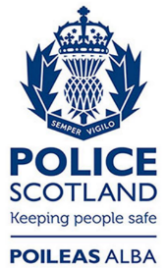 Freedom of Information ResponseOur reference:  FOI 23-3112Responded to:  22nd December 2023